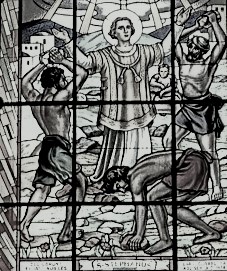       FARSKÉ OZNAMY           na týždeň od 30.1. do  5.2. 2023                Liturgický kalendár:Poriadok sv. omší :Ostatné oznamy:Vo štvrtok od 17,00 bude vo farskom kostole poklona Sviatosti Oltárnej za nové kňazské povolania.K Prvému Piatku budeme spovedať nasledovne:Šurany: Pred sv. omšami ráno i večer, v stredu a v piatok od 17:00. Vo štvrtok, nakoľko je sviatok, pred večernou sv. omšou sa spovedať nebude.N. Hrádok: Vo štvrtok od 15:30 – počas spovedania poklona Najsvätejšej Sviatosti Oltárnej.K. Sek: Vo štvrtok od 15:30 – počas spovedania poklona Najsvätejšej Sviatosti Oltárnej.Starých a chorých v domácnostiach – vo štvrtok dopoludnia.Vo štvrtok bude požehnanie sviec na začiatku večernej sv. omše a sprievod zo sviecami. Sviece sa budú požehnávať i vo filiálnych kostoloch.V piatok po sv. omšiach ráno i večer budeme udeľovať Svätoblažejské požehnanie hrdla.V Nitrianskom Hrádku a v Kostolnom Seku udelíme Svätoblažejské požehnanie budúcu nedeľu na záver sv. omší.V sobotu po rannej sv. omši bude pobožnosť Fatimskej soboty.UtorokSv. Jána Bosca, kňazaspomienkaŠtvrtokObetovanie Pána - HromnicesviatokPiatokSv. Blažeja, biskupa a mučeníkaľ. spomienkaSobotaPanny Márie v sobotuspomienkaNedeľa5. nedeľa v cezročnom obdobípondelok –sobota  NEDEĽA:Farský kostol:         06: 30            18:00 07:30  10.00   18.00Nitriansky Hrádok:Št: 16:30 08:45     Kostolný Sek:Št: 16:30 11.15